Congreso Estudiantil de las Naciones Unidad de Puerto Rico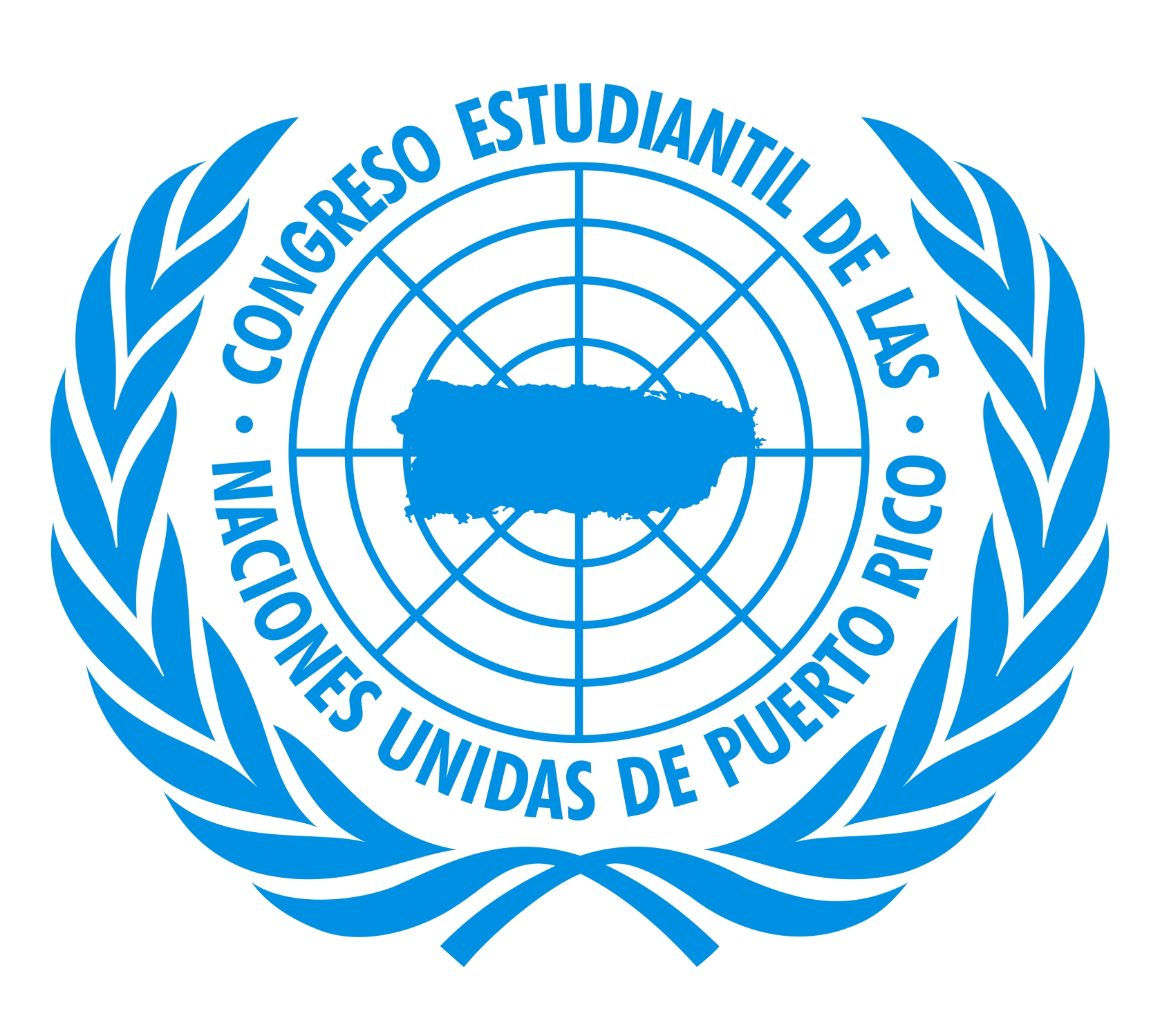 Foro de jóvenes: diálogo sobre la democracia participativa en Puerto RicoLugar: 	Salón Leopoldo Figueroa, Capitolio de Puerto RicoFecha: 	4 de abril de 2019Hora: 		9:00 a.m. – 3:00 p.m.Agenda9:00 a.m.    Registro (frente al Salón Leopoldo Figueroa)10:00 a.m.  Llamado al orden y comienzo actividad-Himnos-Bienvenida- Robinson School-Presentación del Panel:Senado:     Cada senador presentará su ponencia y luego se ofrecerá un espacio para contestar preguntas del público (estudiantes)Hon. Thomas Rivera Schatz- Presidente del Senado representante* (10:15am)Hon. Juan Dalmau  (10:30 a.m.)Hon. Rossana López (10:45 a.m.)Hon. Vargas Vidot (11:00a.m.)Cámara de Representantes: Hon. Carlos “Johnny” Méndez  (11:15 a.m.)Hon. José E. Meléndez Ortíz (11:30 a.m.)Hon Juan Manuel Natal Albelo (11:45 a.m.)Hon. Dennis Márquez (12:00 p.m.)Hon. Brenda López de Arrarás (12:15 p.m.)12:30 p.m. - 1:00 p.m.	Receso para almuerzo (Salón Leopoldo Figueroa)1:00 p.m. - 2:00p.m.		Taller Participación Ciudadana / Tour de las Facilidades Grupo A  2:00 p.m. - 3:00 p.m.	Tour de las Facilidades Grupo B / Taller Participación Ciudadana3:00 p.m.   			Cierre (entrega de certificados y moción para cierre de actividad) 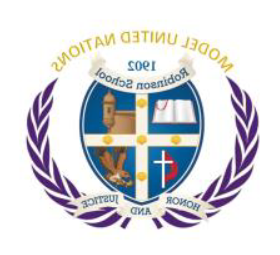 